РЕПУБЛИКА БЪЛГАРИЯ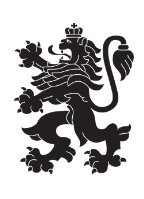 Министерство на земеделието, храните и горитеОбластна дирекция „Земеделие“ – гр.ПазарджикЗ   А   П   О   В   Е   Д№ РД-04-204/ 28.09.2021г.СВЕТЛА ПЕТКОВА – директор на областна дирекция „Земеделие” гр. Пазарджик, след като разгледах, обсъдих и оцених доказателствения материал по административната преписка за землището на с.Поибрене, община Панагюрище, област Пазарджик, за стопанската 2021 – 2022 г. (1.10.2021 г. – 1.10.2022 г.), а именно: заповед № РД 07-29/03.08.2021 г., по чл. 37в, ал. 1 ЗСПЗЗ, за създаване на комисия, доклада на комисията и приложените към него: сключеното споразумение, проекта на картата за разпределение на масивите за ползване в землището  , проекта на регистър към картата, които са неразделна част от споразумението, както и всички останали документи по преписката,  за да се произнеса установих от фактическа и правна страна следното:І. ФАКТИЧЕСКА СТРАНА1) Заповедта на директора на областна дирекция „Земеделие” гр. Пазарджик № РД 07-29/03.08.2021 г., с която е създадена комисията за землището на с.Поибрене, община Панагюрище, област Пазарджик, е издадена до 05.08.2021 г., съгласно разпоредбата на чл. 37в, ал. 1 ЗСПЗЗ.2) Изготвен е доклад на комисията . Докладът съдържа всички необходими реквизити и данни, съгласно чл. 37в, ал. 4 ЗСПЗЗ и чл. 72в, ал. 1 – 4 ППЗСПЗЗ.Към доклада на комисията по чл. 37в, ал. 1 ЗСПЗЗ са приложени сключеното споразумение, проектът на картата на масивите за ползване в землището на    и проектът на регистър към нея.Сключено е споразумение с вх.№09-630/24.08.2021 г., което е подписано от всички , с което са разпределили масивите за ползване в землището за стопанската 2021 – 2022 г. Споразумението обхваща не по-малко от две трети от общата площ на масивите за ползване в землището. Спазени са изискванията на чл. 37в, ал. 2 определящи срок за сключване на споразумението и минимална обща площ на масивите за ползване.Неразделна част от споразумението са проектът на картата за разпределение на масивите за ползване в землището  и регистърът към нея, който съдържа всички необходими и -съществени данни, съгласно чл. 74, ал. 1 – 4 ППЗСПЗЗ.ІІ. ПРАВНА СТРАНАПроцедурата по сключване на споразумение между ползвателите/собствениците на земеделски земи (имоти), съответно за служебно разпределение на имотите в масивите за ползване в съответното землище, има законната цел за насърчаване на уедрено ползване на земеделските земи и създаване на масиви, ясно изразена в чл. чл. 37б и 37в ЗСПЗЗ, съответно чл.чл. 69 – 76 ППЗСПЗЗ.По своята правна същност процедурата за създаване на масиви за ползване в землището за съответната стопанска година е един смесен, динамичен и последователно осъществяващ се фактически състав. Споразумението между участниците е гражданскоправният    юридически факт, а докладът на комисията, служебното разпределение на масивите за ползване и заповедта на директора на областната дирекция „Земеделие”, са административноправните юридически факти.Всички елементи на смесения фактически състав са осъществени, като са спазени изискванията на закона, конкретно посочени във фактическата част на заповедта.С оглед изложените фактически и правни доводи, на основание чл. 37в, ал. 4, ал. 5, ал. 6 и ал. 7 от ЗСПЗЗ, във връзка с чл. 75а, ал. 1, т. 1-3, ал. 2 от ППЗСПЗЗ,Р А З П О Р Е Д И Х:Въз основа на ДОКЛАДА на комисията:ОДОБРЯВАМ сключеното споразумение по чл. 37в, ал. 2 ЗСПЗЗ , включително и за имотите по чл. 37в, ал. 3, т. 2 ЗСПЗЗ , с което са разпределени масивите за ползване  в землището  на с.Поибрене , община Панагюрище, област Пазарджик, за стопанската  2021 -2022 година, считано от 01.10.2021 г. до 01.10.2022 г.ОДОБРЯВАМ картата на разпределените масиви за ползване   в посоченото землище, както и регистърът към нея, които са ОКОНЧАТЕЛНИ за стопанската година, считано от 01.10.2021 г. до 01.10.2022 г. Заповедта, заедно с окончателните карта на масивите за ползване и регистър, да се обяви в кметството на с. Поибрене и в сградата на общинската служба по земеделие гр. Панагюрище, както и да се публикува на интернет страницата на община Панагюрище и областна дирекция „Земеделие” гр. Пазарджик, в срок от 7 дни от нейното издаване.Ползвател на земеделски земи, на който със заповедта са определени за ползване за стопанската 2021 – 2022 г., земите по чл. 37в, ал. 3, т. 2 от ЗСПЗЗ , е ДЛЪЖЕН да внесе по банкова сметка, с IBAN BG34UBBS80023300251210 и BIC UBBSBGSF, на областна дирекция „Земеделие” гр. Пазарджик, паричната сума в размер на определеното средно годишно рентно плащане за землището, в срок ДО ТРИ МЕСЕЦА от публикуването на настоящата заповед. Сумите са депозитни и се изплащат от областна дирекция „Земеделие” гр. Пазарджик на провоимащите лица, в срок от 10 (десет) години.За ползвателите, които не са заплатили в горния срок паричните суми за ползваните земи по чл. 37в, ал. 3, т 2 ЗСПЗЗ , съгласно настоящата заповед, директорът на областна дирекция „Земеделие” издава заповед за заплащане на трикратния размер на средното годишно рентно плащане за землището. В седемдневен срок от получаването на заповедта ползвателите превеждат паричните суми по сметка на областна дирекция „Земеделие” гр. Пазарджик.Заповедта може да се обжалва в 14 дневен срок, считано от обявяването/публикуването й, чрез областна дирекция „Земеделие” гр. Пазарджик, по реда предвиден в АПК – по административен пред министъра на земеделието и храните и/или съдебен ред пред Районен съд гр. Панагюрище.Обжалването на заповедта не спира нейното изпълнение.
Светла Петкова (Директор)
27.09.2021г. 16:37ч.
ОДЗ-Пазарджик


Електронният подпис се намира в отделен файл с название signature.txt.p7s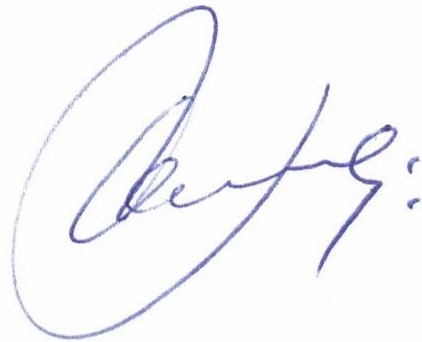 ПРИЛОЖЕНИЕСпоразумение на масиви за ползване на земеделски земи по чл. 37в, ал. 2 от ЗСПЗЗза стопанската 2021/2022 годиназа землището на с. Поибрене, ЕКАТТЕ 57128, община Панагюрище, област Пазарджик.ПолзвателМасив №Имот с регистрирано правно основаниеИмот с регистрирано правно основаниеИмот по чл. 37в, ал. 3, т. 2 от ЗСПЗЗИмот по чл. 37в, ал. 3, т. 2 от ЗСПЗЗИмот по чл. 37в, ал. 3, т. 2 от ЗСПЗЗСобственикПолзвателМасив №№Площ дка№Площ дкаДължимо рентно плащане в лв.СобственикВЕЛКО КИРИЛОВ ФЕРКОВ59171.264.788ИМНВЕЛКО КИРИЛОВ ФЕРКОВ59171.194.394СИДВЕЛКО КИРИЛОВ ФЕРКОВ59171.174.167ВНМВЕЛКО КИРИЛОВ ФЕРКОВ59171.442.760РИРВЕЛКО КИРИЛОВ ФЕРКОВ59171.212.08935.51КПКВЕЛКО КИРИЛОВ ФЕРКОВ59171.161.72229.28СДБВЕЛКО КИРИЛОВ ФЕРКОВ59171.201.577НЛПВЕЛКО КИРИЛОВ ФЕРКОВ59171.311.104ДДТВЕЛКО КИРИЛОВ ФЕРКОВ59171.220.741КИБВЕЛКО КИРИЛОВ ФЕРКОВ59171.230.725ГИБВЕЛКО КИРИЛОВ ФЕРКОВ59171.240.645НИБВЕЛКО КИРИЛОВ ФЕРКОВ60140.265.440ННДВЕЛКО КИРИЛОВ ФЕРКОВ60140.243.309ПНКВЕЛКО КИРИЛОВ ФЕРКОВ60140.252.47542.08СИМВЕЛКО КИРИЛОВ ФЕРКОВ61183.374.836АНСВЕЛКО КИРИЛОВ ФЕРКОВ61183.572.999ЙПРВЕЛКО КИРИЛОВ ФЕРКОВ61183.490.90515.39ГСНВЕЛКО КИРИЛОВ ФЕРКОВ62183.363.929ГСРВЕЛКО КИРИЛОВ ФЕРКОВ62183.490.4347.38ГСНВЕЛКО КИРИЛОВ ФЕРКОВ62183.330.3355.70КТПВЕЛКО КИРИЛОВ ФЕРКОВ62183.320.154СГШВЕЛКО КИРИЛОВ ФЕРКОВ63183.483.628ДНМВЕЛКО КИРИЛОВ ФЕРКОВ63183.343.095ПДКВЕЛКО КИРИЛОВ ФЕРКОВ63183.320.793СГШВЕЛКО КИРИЛОВ ФЕРКОВ63183.330.3666.22КТПВЕЛКО КИРИЛОВ ФЕРКОВ6457.172.415СИСВЕЛКО КИРИЛОВ ФЕРКОВ6457.52.154ИГПВЕЛКО КИРИЛОВ ФЕРКОВ6457.121.757СИПВЕЛКО КИРИЛОВ ФЕРКОВ6457.91.691ИДБВЕЛКО КИРИЛОВ ФЕРКОВ6457.131.39923.79АНКВЕЛКО КИРИЛОВ ФЕРКОВ6457.110.902ИСИВЕЛКО КИРИЛОВ ФЕРКОВ6457.70.882ИЛПВЕЛКО КИРИЛОВ ФЕРКОВ6457.150.813НСБВЕЛКО КИРИЛОВ ФЕРКОВ6457.80.749ССКВЕЛКО КИРИЛОВ ФЕРКОВ65182.61.643РИРВЕЛКО КИРИЛОВ ФЕРКОВ65182.50.994СНСВЕЛКО КИРИЛОВ ФЕРКОВ66202.225.074ТИЛВЕЛКО КИРИЛОВ ФЕРКОВ66202.233.889ПГГВЕЛКО КИРИЛОВ ФЕРКОВ66202.293.869НИКОЛАЙ ВАСИЛЕВ РАЛЧЕВВЕЛКО КИРИЛОВ ФЕРКОВ66202.283.754АКМВЕЛКО КИРИЛОВ ФЕРКОВ66202.240.863ННДВЕЛКО КИРИЛОВ ФЕРКОВ67151.126.017ДДМВЕЛКО КИРИЛОВ ФЕРКОВ67151.84.599ИРХВЕЛКО КИРИЛОВ ФЕРКОВ67150.483.361ВСКВЕЛКО КИРИЛОВ ФЕРКОВ67151.53.106СПМВЕЛКО КИРИЛОВ ФЕРКОВ67150.492.951АДМ и др.ВЕЛКО КИРИЛОВ ФЕРКОВ67151.72.203КГЦВЕЛКО КИРИЛОВ ФЕРКОВ67151.112.003ГИАВЕЛКО КИРИЛОВ ФЕРКОВ67151.101.957КГЦВЕЛКО КИРИЛОВ ФЕРКОВ67150.511.58526.94ЛППВЕЛКО КИРИЛОВ ФЕРКОВ67151.91.481МИЧВЕЛКО КИРИЛОВ ФЕРКОВ68202.405.800ЦИТВЕЛКО КИРИЛОВ ФЕРКОВ68202.415.799ПИТВЕЛКО КИРИЛОВ ФЕРКОВ68202.14.967ТИЛВЕЛКО КИРИЛОВ ФЕРКОВ68202.82.997ТИЛВЕЛКО КИРИЛОВ ФЕРКОВ68202.422.820ГДГВЕЛКО КИРИЛОВ ФЕРКОВ68202.72.498ТИЛВЕЛКО КИРИЛОВ ФЕРКОВ68202.32.327НТРВЕЛКО КИРИЛОВ ФЕРКОВ69103.535.293СППВЕЛКО КИРИЛОВ ФЕРКОВ69103.603.841СППВЕЛКО КИРИЛОВ ФЕРКОВ69103.571.90032.30КГБВЕЛКО КИРИЛОВ ФЕРКОВ69103.561.505КЛТВЕЛКО КИРИЛОВ ФЕРКОВ69103.551.502КЛТВЕЛКО КИРИЛОВ ФЕРКОВ69103.591.215ПКБОБЩО за ползвателя (дка)148.77713.211224.60ГАЛИНА ПЕТЬОВА ПАНЧОВСКА1124.171.391НЛЗГАЛИНА ПЕТЬОВА ПАНЧОВСКА1124.91.076ЖДКГАЛИНА ПЕТЬОВА ПАНЧОВСКА1124.71.005НИБГАЛИНА ПЕТЬОВА ПАНЧОВСКА1124.100.875ИПМГАЛИНА ПЕТЬОВА ПАНЧОВСКА1124.80.845ДИБГАЛИНА ПЕТЬОВА ПАНЧОВСКА2114.372.866ДГТГАЛИНА ПЕТЬОВА ПАНЧОВСКА2114.392.557ПДДГАЛИНА ПЕТЬОВА ПАНЧОВСКА2114.140.546ЛСБГАЛИНА ПЕТЬОВА ПАНЧОВСКА2114.150.1071.82ИПСГАЛИНА ПЕТЬОВА ПАНЧОВСКА34.53.437ППДГАЛИНА ПЕТЬОВА ПАНЧОВСКА34.133.070ДВДГАЛИНА ПЕТЬОВА ПАНЧОВСКА34.102.416ИСЧГАЛИНА ПЕТЬОВА ПАНЧОВСКА34.42.212ВГМГАЛИНА ПЕТЬОВА ПАНЧОВСКА34.112.001СЛИГАЛИНА ПЕТЬОВА ПАНЧОВСКА34.121.998ВГДГАЛИНА ПЕТЬОВА ПАНЧОВСКА34.71.99633.93ППБГАЛИНА ПЕТЬОВА ПАНЧОВСКА34.81.63027.71ДСНГАЛИНА ПЕТЬОВА ПАНЧОВСКА34.31.410ГИПГАЛИНА ПЕТЬОВА ПАНЧОВСКА34.21.058ДГДГАЛИНА ПЕТЬОВА ПАНЧОВСКА34.10.345ДНКГАЛИНА ПЕТЬОВА ПАНЧОВСКА48.33.803НПДГАЛИНА ПЕТЬОВА ПАНЧОВСКА48.63.000СДНГАЛИНА ПЕТЬОВА ПАНЧОВСКА48.222.700СИСГАЛИНА ПЕТЬОВА ПАНЧОВСКА48.142.645ПИБГАЛИНА ПЕТЬОВА ПАНЧОВСКА48.42.638ДВДГАЛИНА ПЕТЬОВА ПАНЧОВСКА48.182.499АИЗГАЛИНА ПЕТЬОВА ПАНЧОВСКА48.52.490ВГДГАЛИНА ПЕТЬОВА ПАНЧОВСКА48.172.396КДЗГАЛИНА ПЕТЬОВА ПАНЧОВСКА48.232.298КМЗГАЛИНА ПЕТЬОВА ПАНЧОВСКА48.72.293СГЗГАЛИНА ПЕТЬОВА ПАНЧОВСКА48.82.002ДВДГАЛИНА ПЕТЬОВА ПАНЧОВСКА48.91.996ИНЗГАЛИНА ПЕТЬОВА ПАНЧОВСКА48.131.963ИИЗГАЛИНА ПЕТЬОВА ПАНЧОВСКА48.101.499ГПБГАЛИНА ПЕТЬОВА ПАНЧОВСКА48.211.446ЙСБГАЛИНА ПЕТЬОВА ПАНЧОВСКА48.11.410ИППГАЛИНА ПЕТЬОВА ПАНЧОВСКА48.111.40123.82ДНБГАЛИНА ПЕТЬОВА ПАНЧОВСКА48.120.989БИДГАЛИНА ПЕТЬОВА ПАНЧОВСКА48.20.933ДГДГАЛИНА ПЕТЬОВА ПАНЧОВСКА57.55.847ЛППГАЛИНА ПЕТЬОВА ПАНЧОВСКА57.165.424ВГМГАЛИНА ПЕТЬОВА ПАНЧОВСКА57.44.219ЛДПГАЛИНА ПЕТЬОВА ПАНЧОВСКА57.104.148НПДГАЛИНА ПЕТЬОВА ПАНЧОВСКА57.243.638ИППГАЛИНА ПЕТЬОВА ПАНЧОВСКА57.173.471ПВПГАЛИНА ПЕТЬОВА ПАНЧОВСКА57.152.44541.56ЛДТГАЛИНА ПЕТЬОВА ПАНЧОВСКА57.192.071ИТБГАЛИНА ПЕТЬОВА ПАНЧОВСКА57.81.996ИГЗГАЛИНА ПЕТЬОВА ПАНЧОВСКА57.141.994БИДГАЛИНА ПЕТЬОВА ПАНЧОВСКА57.91.98133.67ВДТГАЛИНА ПЕТЬОВА ПАНЧОВСКА57.111.889МАНГАЛИНА ПЕТЬОВА ПАНЧОВСКА57.201.747ПИБГАЛИНА ПЕТЬОВА ПАНЧОВСКА57.121.735ГАНГАЛИНА ПЕТЬОВА ПАНЧОВСКА57.211.45124.67ППБГАЛИНА ПЕТЬОВА ПАНЧОВСКА57.221.392МНБГАЛИНА ПЕТЬОВА ПАНЧОВСКА57.181.305ИТБГАЛИНА ПЕТЬОВА ПАНЧОВСКА57.30.809ДВДГАЛИНА ПЕТЬОВА ПАНЧОВСКА57.230.60110.22ЛТБГАЛИНА ПЕТЬОВА ПАНЧОВСКА57.20.511ГЦПГАЛИНА ПЕТЬОВА ПАНЧОВСКА62.662.204ПВПГАЛИНА ПЕТЬОВА ПАНЧОВСКА62.612.06435.09АММГАЛИНА ПЕТЬОВА ПАНЧОВСКА62.601.693ЛИПГАЛИНА ПЕТЬОВА ПАНЧОВСКА62.641.103ЛДПГАЛИНА ПЕТЬОВА ПАНЧОВСКА62.620.937ГДПГАЛИНА ПЕТЬОВА ПАНЧОВСКА62.650.766НГПГАЛИНА ПЕТЬОВА ПАНЧОВСКА62.670.618ГПБГАЛИНА ПЕТЬОВА ПАНЧОВСКА74.284.574ГДПГАЛИНА ПЕТЬОВА ПАНЧОВСКА74.204.487ВГДГАЛИНА ПЕТЬОВА ПАНЧОВСКА74.223.691ГПБГАЛИНА ПЕТЬОВА ПАНЧОВСКА74.270.68611.66ВИВГАЛИНА ПЕТЬОВА ПАНЧОВСКА74.260.639БИДГАЛИНА ПЕТЬОВА ПАНЧОВСКА74.250.581НИПГАЛИНА ПЕТЬОВА ПАНЧОВСКА8202.355.666ИГГГАЛИНА ПЕТЬОВА ПАНЧОВСКА8202.363.36457.18НДКГАЛИНА ПЕТЬОВА ПАНЧОВСКА9115.146.202ИАГГАЛИНА ПЕТЬОВА ПАНЧОВСКА9115.84.141ИСКГАЛИНА ПЕТЬОВА ПАНЧОВСКА9115.93.998НЛКГАЛИНА ПЕТЬОВА ПАНЧОВСКА9115.112.773АПАГАЛИНА ПЕТЬОВА ПАНЧОВСКА9115.42.27038.60АДЗГАЛИНА ПЕТЬОВА ПАНЧОВСКА9115.101.356СГЦГАЛИНА ПЕТЬОВА ПАНЧОВСКА9115.51.003МАМГАЛИНА ПЕТЬОВА ПАНЧОВСКА9115.70.629АПАГАЛИНА ПЕТЬОВА ПАНЧОВСКА9115.120.523ИДБГАЛИНА ПЕТЬОВА ПАНЧОВСКА47134.63.10452.77АДЗГАЛИНА ПЕТЬОВА ПАНЧОВСКА47134.31.891НИБГАЛИНА ПЕТЬОВА ПАНЧОВСКА47134.21.434КИБГАЛИНА ПЕТЬОВА ПАНЧОВСКА47134.40.794ДИБГАЛИНА ПЕТЬОВА ПАНЧОВСКА47134.50.706ГИБОБЩО за ползвателя (дка)162.71623.100392.69ГЕОРГИ ПАНЧЕВ ПЕТРОВ1050.343.759КДЗ и др.ГЕОРГИ ПАНЧЕВ ПЕТРОВ1050.301.195ДДКГЕОРГИ ПАНЧЕВ ПЕТРОВ1050.420.69911.89ИНКГЕОРГИ ПАНЧЕВ ПЕТРОВ1050.330.663СБАГЕОРГИ ПАНЧЕВ ПЕТРОВ1050.320.501ГСНГЕОРГИ ПАНЧЕВ ПЕТРОВ1050.310.398ИСКГЕОРГИ ПАНЧЕВ ПЕТРОВ1135.74.081ИГЗГЕОРГИ ПАНЧЕВ ПЕТРОВ1135.82.000РДЗГЕОРГИ ПАНЧЕВ ПЕТРОВ1135.101.560СГЗГЕОРГИ ПАНЧЕВ ПЕТРОВ1135.111.099ИДПГЕОРГИ ПАНЧЕВ ПЕТРОВ1135.90.239СППГЕОРГИ ПАНЧЕВ ПЕТРОВ12134.584.38074.46АДЗГЕОРГИ ПАНЧЕВ ПЕТРОВ12134.523.044ДСКГЕОРГИ ПАНЧЕВ ПЕТРОВ12134.542.691НДКГЕОРГИ ПАНЧЕВ ПЕТРОВ12134.532.145СДКГЕОРГИ ПАНЧЕВ ПЕТРОВ12134.551.867НЛЗГЕОРГИ ПАНЧЕВ ПЕТРОВ13107.154.332ГИДГЕОРГИ ПАНЧЕВ ПЕТРОВ13107.94.314ИНЗГЕОРГИ ПАНЧЕВ ПЕТРОВ13107.183.613ИПМГЕОРГИ ПАНЧЕВ ПЕТРОВ13107.192.474ИАГГЕОРГИ ПАНЧЕВ ПЕТРОВ13107.41.202СГБГЕОРГИ ПАНЧЕВ ПЕТРОВ13107.81.001МНБГЕОРГИ ПАНЧЕВ ПЕТРОВ13107.250.832ИГЗГЕОРГИ ПАНЧЕВ ПЕТРОВ13107.160.79913.58НСМГЕОРГИ ПАНЧЕВ ПЕТРОВ13107.70.559ГПБГЕОРГИ ПАНЧЕВ ПЕТРОВ13107.60.502ИПБГЕОРГИ ПАНЧЕВ ПЕТРОВ13107.50.434ДЛБГЕОРГИ ПАНЧЕВ ПЕТРОВ14113.63.367АПАГЕОРГИ ПАНЧЕВ ПЕТРОВ14113.42.686ВДПГЕОРГИ ПАНЧЕВ ПЕТРОВ14113.71.46724.93НДКГЕОРГИ ПАНЧЕВ ПЕТРОВ15104.56.996ВДПГЕОРГИ ПАНЧЕВ ПЕТРОВ15104.46.508ВИМГЕОРГИ ПАНЧЕВ ПЕТРОВ15104.155.704ГПГГЕОРГИ ПАНЧЕВ ПЕТРОВ15104.15.362ИМЗГЕОРГИ ПАНЧЕВ ПЕТРОВ15104.183.004ЛИПГЕОРГИ ПАНЧЕВ ПЕТРОВ15104.252.635ТСКГЕОРГИ ПАНЧЕВ ПЕТРОВ15104.92.491ИДКГЕОРГИ ПАНЧЕВ ПЕТРОВ15104.112.418ДДКГЕОРГИ ПАНЧЕВ ПЕТРОВ15115.242.350ЛИПГЕОРГИ ПАНЧЕВ ПЕТРОВ15104.142.198ВНПГЕОРГИ ПАНЧЕВ ПЕТРОВ15104.261.887ПИСГЕОРГИ ПАНЧЕВ ПЕТРОВ15115.231.785ВДПГЕОРГИ ПАНЧЕВ ПЕТРОВ15115.201.724МВНГЕОРГИ ПАНЧЕВ ПЕТРОВ15104.121.588ВИМГЕОРГИ ПАНЧЕВ ПЕТРОВ15104.201.476ИАГГЕОРГИ ПАНЧЕВ ПЕТРОВ15104.211.266ЛИПГЕОРГИ ПАНЧЕВ ПЕТРОВ15115.161.168МАМГЕОРГИ ПАНЧЕВ ПЕТРОВ15115.171.16419.79ИВАГЕОРГИ ПАНЧЕВ ПЕТРОВ15104.30.999ИДБГЕОРГИ ПАНЧЕВ ПЕТРОВ15104.60.698ДГТГЕОРГИ ПАНЧЕВ ПЕТРОВ15104.70.368ВДПГЕОРГИ ПАНЧЕВ ПЕТРОВ16126.272.264ГЦЧГЕОРГИ ПАНЧЕВ ПЕТРОВ16126.301.99833.97БДДГЕОРГИ ПАНЧЕВ ПЕТРОВ16126.281.998ЛСБГЕОРГИ ПАНЧЕВ ПЕТРОВ16126.261.795МПЧГЕОРГИ ПАНЧЕВ ПЕТРОВ16126.240.63210.74ДСЦГЕОРГИ ПАНЧЕВ ПЕТРОВ16126.310.558НИБГЕОРГИ ПАНЧЕВ ПЕТРОВ1737.413.498ДКНГЕОРГИ ПАНЧЕВ ПЕТРОВ1737.273.000ССБГЕОРГИ ПАНЧЕВ ПЕТРОВ1737.282.616СДНГЕОРГИ ПАНЧЕВ ПЕТРОВ1737.262.581ПВПГЕОРГИ ПАНЧЕВ ПЕТРОВ1737.192.497ЛНПГЕОРГИ ПАНЧЕВ ПЕТРОВ1737.202.047ЛНПГЕОРГИ ПАНЧЕВ ПЕТРОВ1737.312.003НКЛГЕОРГИ ПАНЧЕВ ПЕТРОВ1737.331.598ЦИНГЕОРГИ ПАНЧЕВ ПЕТРОВ1737.101.581ГППГЕОРГИ ПАНЧЕВ ПЕТРОВ1737.491.501ЛНПГЕОРГИ ПАНЧЕВ ПЕТРОВ1737.301.482ВНПГЕОРГИ ПАНЧЕВ ПЕТРОВ1737.111.198ГЦПГЕОРГИ ПАНЧЕВ ПЕТРОВ1737.181.182СГБГЕОРГИ ПАНЧЕВ ПЕТРОВ1737.161.001ВНПГЕОРГИ ПАНЧЕВ ПЕТРОВ1737.420.840СЛИГЕОРГИ ПАНЧЕВ ПЕТРОВ1737.340.80113.62ГЛПГЕОРГИ ПАНЧЕВ ПЕТРОВ1737.350.697КДЗГЕОРГИ ПАНЧЕВ ПЕТРОВ1737.460.629ВНПГЕОРГИ ПАНЧЕВ ПЕТРОВ1737.120.504НИМГЕОРГИ ПАНЧЕВ ПЕТРОВ1737.170.456ДГТГЕОРГИ ПАНЧЕВ ПЕТРОВ1737.450.445ВНПГЕОРГИ ПАНЧЕВ ПЕТРОВ1737.130.400СИСГЕОРГИ ПАНЧЕВ ПЕТРОВ1737.360.398НСБГЕОРГИ ПАНЧЕВ ПЕТРОВ1737.250.2554.34ГПДГЕОРГИ ПАНЧЕВ ПЕТРОВ1737.370.222ГПИГЕОРГИ ПАНЧЕВ ПЕТРОВ1737.150.200СППГЕОРГИ ПАНЧЕВ ПЕТРОВ18239.346.276ВИМГЕОРГИ ПАНЧЕВ ПЕТРОВ18239.355.715РИР и др.ГЕОРГИ ПАНЧЕВ ПЕТРОВ18239.284.756ПНДГЕОРГИ ПАНЧЕВ ПЕТРОВ18239.363.489СИНГЕОРГИ ПАНЧЕВ ПЕТРОВ18239.273.030МГДГЕОРГИ ПАНЧЕВ ПЕТРОВ18239.80.717ИПКГЕОРГИ ПАНЧЕВ ПЕТРОВ19239.167.897МДЗГЕОРГИ ПАНЧЕВ ПЕТРОВ19239.195.730ГСНГЕОРГИ ПАНЧЕВ ПЕТРОВ19239.155.253НГРГЕОРГИ ПАНЧЕВ ПЕТРОВ19239.234.778ССМГЕОРГИ ПАНЧЕВ ПЕТРОВ19239.144.484ЛКМГЕОРГИ ПАНЧЕВ ПЕТРОВ19239.254.091АНС и др.ГЕОРГИ ПАНЧЕВ ПЕТРОВ19239.263.997ГСМГЕОРГИ ПАНЧЕВ ПЕТРОВ19239.213.675ГТР и др.ГЕОРГИ ПАНЧЕВ ПЕТРОВ19239.203.261ДНМ и др.ГЕОРГИ ПАНЧЕВ ПЕТРОВ19239.172.647СДБ и др.ГЕОРГИ ПАНЧЕВ ПЕТРОВ19239.122.602ИПКОБЩО за ползвателя (дка)214.77612.195207.32ГРИГОР ИВАНОВ ВАТАХОВ70230.511.046СНТГРИГОР ИВАНОВ ВАТАХОВ70230.67.375ДНТГРИГОР ИВАНОВ ВАТАХОВ70230.45.63395.77АНТГРИГОР ИВАНОВ ВАТАХОВ70230.164.762ССВГРИГОР ИВАНОВ ВАТАХОВ70230.34.472ЛГНГРИГОР ИВАНОВ ВАТАХОВ70230.124.150ДПД и др.ГРИГОР ИВАНОВ ВАТАХОВ70230.103.500МНС и др.ГРИГОР ИВАНОВ ВАТАХОВ70230.83.161СПЕ и др.ГРИГОР ИВАНОВ ВАТАХОВ70230.111.61927.52ЦНПОБЩО за ползвателя (дка)38.4657.252123.28КИРИЛ ДИМИТРОВ ФЕРКОВ51140.2054.109СНМКИРИЛ ДИМИТРОВ ФЕРКОВ52145.93.660ИЛШКИРИЛ ДИМИТРОВ ФЕРКОВ53143.33.960НГМКИРИЛ ДИМИТРОВ ФЕРКОВ53143.43.300НГВКИРИЛ ДИМИТРОВ ФЕРКОВ53143.81.511НГМКИРИЛ ДИМИТРОВ ФЕРКОВ53143.21.176САДКИРИЛ ДИМИТРОВ ФЕРКОВ53143.50.4197.12ДИЦКИРИЛ ДИМИТРОВ ФЕРКОВ53143.60.396АИЦКИРИЛ ДИМИТРОВ ФЕРКОВ53143.70.3776.41КИЦКИРИЛ ДИМИТРОВ ФЕРКОВ54187.14.395ИДИКИРИЛ ДИМИТРОВ ФЕРКОВ55183.33.579ПДККИРИЛ ДИМИТРОВ ФЕРКОВ55183.143.303РИРКИРИЛ ДИМИТРОВ ФЕРКОВ55183.162.851ЛСБКИРИЛ ДИМИТРОВ ФЕРКОВ55183.202.011ИДИКИРИЛ ДИМИТРОВ ФЕРКОВ55183.111.727АНСКИРИЛ ДИМИТРОВ ФЕРКОВ55183.151.708ИНДКИРИЛ ДИМИТРОВ ФЕРКОВ55183.191.30222.14АММКИРИЛ ДИМИТРОВ ФЕРКОВ56140.2774.094ТЛЗКИРИЛ ДИМИТРОВ ФЕРКОВ57140.2781.731СИМКИРИЛ ДИМИТРОВ ФЕРКОВ5833.106.310МАНКИРИЛ ДИМИТРОВ ФЕРКОВ5833.166.023ЛИПКИРИЛ ДИМИТРОВ ФЕРКОВ5833.175.498НИПКИРИЛ ДИМИТРОВ ФЕРКОВ5833.135.002ЛППКИРИЛ ДИМИТРОВ ФЕРКОВ5833.74.81481.84ДСНКИРИЛ ДИМИТРОВ ФЕРКОВ5833.194.163ВИМКИРИЛ ДИМИТРОВ ФЕРКОВ5833.92.198ДНККИРИЛ ДИМИТРОВ ФЕРКОВ5833.142.00034.00НЛЧКИРИЛ ДИМИТРОВ ФЕРКОВ5833.81.78830.40ГЛЧКИРИЛ ДИМИТРОВ ФЕРКОВ5833.151.499СНККИРИЛ ДИМИТРОВ ФЕРКОВ5833.200.609ИЛПКИРИЛ ДИМИТРОВ ФЕРКОВ5833.210.498СНКОБЩО за ползвателя (дка)75.30910.700181.91НИКОЛАЙ ВАСИЛЕВ РАЛЧЕВ50215.19.321ГИМНИКОЛАЙ ВАСИЛЕВ РАЛЧЕВ50215.22.373ПТЛОБЩО за ползвателя (дка)11.6940.0000.00СТОЯН НИКОЛОВ ПАНЧОВСКИ26126.25.902ИСКСТОЯН НИКОЛОВ ПАНЧОВСКИ26126.30.800НПССТОЯН НИКОЛОВ ПАНЧОВСКИ26126.40.298ДПКСТОЯН НИКОЛОВ ПАНЧОВСКИ26126.10.2824.80ИНМСТОЯН НИКОЛОВ ПАНЧОВСКИ2772.424.35774.08ИГССТОЯН НИКОЛОВ ПАНЧОВСКИ2772.31.177ССКСТОЯН НИКОЛОВ ПАНЧОВСКИ2873.265.989НСКСТОЯН НИКОЛОВ ПАНЧОВСКИ2873.713.997ЛВТСТОЯН НИКОЛОВ ПАНЧОВСКИ2873.653.201СГБСТОЯН НИКОЛОВ ПАНЧОВСКИ2873.243.201НИПСТОЯН НИКОЛОВ ПАНЧОВСКИ2873.692.997БСАСТОЯН НИКОЛОВ ПАНЧОВСКИ2873.792.499НСИСТОЯН НИКОЛОВ ПАНЧОВСКИ2873.672.299ВИМСТОЯН НИКОЛОВ ПАНЧОВСКИ2873.752.000СИПСТОЯН НИКОЛОВ ПАНЧОВСКИ2873.762.000ВНПСТОЯН НИКОЛОВ ПАНЧОВСКИ2873.231.997ГППСТОЯН НИКОЛОВ ПАНЧОВСКИ2873.191.798ИПЧСТОЯН НИКОЛОВ ПАНЧОВСКИ2873.251.795ИГЗСТОЯН НИКОЛОВ ПАНЧОВСКИ2873.801.698ИДБСТОЯН НИКОЛОВ ПАНЧОВСКИ2873.101.501ГСНСТОЯН НИКОЛОВ ПАНЧОВСКИ2873.681.499СПМСТОЯН НИКОЛОВ ПАНЧОВСКИ2873.271.497СБАСТОЯН НИКОЛОВ ПАНЧОВСКИ2873.661.40223.83МАБСТОЯН НИКОЛОВ ПАНЧОВСКИ2873.631.40123.82ИНРСТОЯН НИКОЛОВ ПАНЧОВСКИ2873.281.398ЛНПСТОЯН НИКОЛОВ ПАНЧОВСКИ2873.111.39823.77ЛАТСТОЯН НИКОЛОВ ПАНЧОВСКИ2873.41.29722.04ДСБСТОЯН НИКОЛОВ ПАНЧОВСКИ2873.291.202ЛНПСТОЯН НИКОЛОВ ПАНЧОВСКИ2873.481.202ВНПСТОЯН НИКОЛОВ ПАНЧОВСКИ2873.741.200ГИТСТОЯН НИКОЛОВ ПАНЧОВСКИ2873.221.200НИЗСТОЯН НИКОЛОВ ПАНЧОВСКИ2873.561.002ИСИСТОЯН НИКОЛОВ ПАНЧОВСКИ2873.731.00117.02СНКСТОЯН НИКОЛОВ ПАНЧОВСКИ2873.201.001ДНМСТОЯН НИКОЛОВ ПАНЧОВСКИ2873.490.998ИГПСТОЯН НИКОЛОВ ПАНЧОВСКИ2873.550.996ИДМСТОЯН НИКОЛОВ ПАНЧОВСКИ2873.170.800ЛДПСТОЯН НИКОЛОВ ПАНЧОВСКИ2873.430.800ИЛПСТОЯН НИКОЛОВ ПАНЧОВСКИ2873.700.799ИНЗСТОЯН НИКОЛОВ ПАНЧОВСКИ2873.360.799ИПМСТОЯН НИКОЛОВ ПАНЧОВСКИ2873.720.798МПГСТОЯН НИКОЛОВ ПАНЧОВСКИ2873.500.798НГПСТОЯН НИКОЛОВ ПАНЧОВСКИ2873.770.700ДГТСТОЯН НИКОЛОВ ПАНЧОВСКИ2873.780.698НСКСТОЯН НИКОЛОВ ПАНЧОВСКИ2873.70.60010.20ДНБСТОЯН НИКОЛОВ ПАНЧОВСКИ2873.610.60010.20СМЧСТОЯН НИКОЛОВ ПАНЧОВСКИ2873.150.599СГБСТОЯН НИКОЛОВ ПАНЧОВСКИ2873.180.599СГЗСТОЯН НИКОЛОВ ПАНЧОВСКИ2873.160.599ЛВАСТОЯН НИКОЛОВ ПАНЧОВСКИ2873.120.555ПРКСТОЯН НИКОЛОВ ПАНЧОВСКИ2873.450.5018.52АГПСТОЯН НИКОЛОВ ПАНЧОВСКИ2873.410.501НЛКСТОЯН НИКОЛОВ ПАНЧОВСКИ2873.600.5008.50АГПСТОЯН НИКОЛОВ ПАНЧОВСКИ2873.470.500НИБСТОЯН НИКОЛОВ ПАНЧОВСКИ2873.440.5008.50ГИЛСТОЯН НИКОЛОВ ПАНЧОВСКИ2873.420.500НГПСТОЯН НИКОЛОВ ПАНЧОВСКИ2873.330.5008.50ВИВСТОЯН НИКОЛОВ ПАНЧОВСКИ2873.400.498ГДПСТОЯН НИКОЛОВ ПАНЧОВСКИ2873.210.496ИДПСТОЯН НИКОЛОВ ПАНЧОВСКИ2873.80.399КДЗСТОЯН НИКОЛОВ ПАНЧОВСКИ2873.370.399ЛНПСТОЯН НИКОЛОВ ПАНЧОВСКИ2873.390.397СЛИСТОЯН НИКОЛОВ ПАНЧОВСКИ2873.540.3015.12ЛИПСТОЯН НИКОЛОВ ПАНЧОВСКИ2873.520.300НИПСТОЯН НИКОЛОВ ПАНЧОВСКИ2873.590.299ПСБСТОЯН НИКОЛОВ ПАНЧОВСКИ2873.310.297ДЛБСТОЯН НИКОЛОВ ПАНЧОВСКИ2873.60.201ГПБСТОЯН НИКОЛОВ ПАНЧОВСКИ2873.570.2003.40ПИБСТОЯН НИКОЛОВ ПАНЧОВСКИ2873.460.200МНБСТОЯН НИКОЛОВ ПАНЧОВСКИ2873.530.1993.39ГСПСТОЯН НИКОЛОВ ПАНЧОВСКИ2873.580.1993.38ЛАБСТОЯН НИКОЛОВ ПАНЧОВСКИ2873.140.114СЛИСТОЯН НИКОЛОВ ПАНЧОВСКИ2972.290.859ИДПСТОЯН НИКОЛОВ ПАНЧОВСКИ2972.330.509ИГВСТОЯН НИКОЛОВ ПАНЧОВСКИ2972.310.300ГДПСТОЯН НИКОЛОВ ПАНЧОВСКИ2972.320.1883.19КИПСТОЯН НИКОЛОВ ПАНЧОВСКИ30126.392.494ИАГСТОЯН НИКОЛОВ ПАНЧОВСКИ30126.71.940СИБСТОЯН НИКОЛОВ ПАНЧОВСКИ30126.381.798КПССТОЯН НИКОЛОВ ПАНЧОВСКИ30126.201.757СЛГСТОЯН НИКОЛОВ ПАНЧОВСКИ30126.221.697ТВР и др.СТОЯН НИКОЛОВ ПАНЧОВСКИ30126.231.456ТАРА БИО ЕООДСТОЯН НИКОЛОВ ПАНЧОВСКИ30126.111.002СТОЯН ДИМИТРОВ ПЕТРИШКИСТОЯН НИКОЛОВ ПАНЧОВСКИ30126.240.86214.66ДСЦСТОЯН НИКОЛОВ ПАНЧОВСКИ30126.90.800АПАСТОЯН НИКОЛОВ ПАНЧОВСКИ30126.100.799СИБСТОЯН НИКОЛОВ ПАНЧОВСКИ30126.80.701СПМСТОЯН НИКОЛОВ ПАНЧОВСКИ30126.180.1001.70ВАГСТОЯН НИКОЛОВ ПАНЧОВСКИ30126.150.100ПНБСТОЯН НИКОЛОВ ПАНЧОВСКИ30126.140.100ВСДСТОЯН НИКОЛОВ ПАНЧОВСКИ31106.133.996ВНМСТОЯН НИКОЛОВ ПАНЧОВСКИ31106.183.934НЛВСТОЯН НИКОЛОВ ПАНЧОВСКИ31106.102.953ЖДКСТОЯН НИКОЛОВ ПАНЧОВСКИ31106.172.502ИАГСТОЯН НИКОЛОВ ПАНЧОВСКИ31106.111.941НЛЗСТОЯН НИКОЛОВ ПАНЧОВСКИ31106.121.585ННЦСТОЯН НИКОЛОВ ПАНЧОВСКИ31106.150.799СДКСТОЯН НИКОЛОВ ПАНЧОВСКИ31106.160.697НДКСТОЯН НИКОЛОВ ПАНЧОВСКИ32106.72.700БСТСТОЯН НИКОЛОВ ПАНЧОВСКИ32106.41.994СТОЯН ДИМИТРОВ ПЕТРИШКИСТОЯН НИКОЛОВ ПАНЧОВСКИ32106.21.496МПГСТОЯН НИКОЛОВ ПАНЧОВСКИ32106.81.492МСТСТОЯН НИКОЛОВ ПАНЧОВСКИ3372.101.59927.19ЛАБСТОЯН НИКОЛОВ ПАНЧОВСКИ3372.371.193МДЗСТОЯН НИКОЛОВ ПАНЧОВСКИ3372.90.774ГИПСТОЯН НИКОЛОВ ПАНЧОВСКИ3372.150.599ГЦПСТОЯН НИКОЛОВ ПАНЧОВСКИ3372.120.4016.82ЙИБСТОЯН НИКОЛОВ ПАНЧОВСКИ3372.380.398СИССТОЯН НИКОЛОВ ПАНЧОВСКИ3372.110.2003.40БСКСТОЯН НИКОЛОВ ПАНЧОВСКИ3372.130.139СГБСТОЯН НИКОЛОВ ПАНЧОВСКИ3472.271.49825.46ИГССТОЯН НИКОЛОВ ПАНЧОВСКИ3472.260.758ПСГОБЩО за ползвателя (дка)118.25220.087341.47ТАРА БИО ЕООД49215.76.577ГСРТАРА БИО ЕООД49215.93.559ТАРА БИО ЕООДТАРА БИО ЕООД49215.82.154ОБЩИНА ПАНАГЮРИЩЕТАРА БИО ЕООД49215.60.657ГСРОБЩО за ползвателя (дка)12.9480.0000.00ТОДОР ИВАНОВ БАЛОВ7126.163.203ПВПТОДОР ИВАНОВ БАЛОВ7126.252.837ДКМТОДОР ИВАНОВ БАЛОВ7126.322.220СИПТОДОР ИВАНОВ БАЛОВ7126.91.99833.96НСМТОДОР ИВАНОВ БАЛОВ7126.51.892ИМЗТОДОР ИВАНОВ БАЛОВ7126.81.799РДЗТОДОР ИВАНОВ БАЛОВ7126.261.71629.17БГДТОДОР ИВАНОВ БАЛОВ7126.241.302ВНПТОДОР ИВАНОВ БАЛОВ7126.201.20120.42ДНБТОДОР ИВАНОВ БАЛОВ7126.31.19720.34ДНБТОДОР ИВАНОВ БАЛОВ7126.151.097ЛНПТОДОР ИВАНОВ БАЛОВ7126.171.036ИМЗТОДОР ИВАНОВ БАЛОВ7126.271.00017.00ГЛПТОДОР ИВАНОВ БАЛОВ7126.280.997ЙСБТОДОР ИВАНОВ БАЛОВ7126.290.98716.78НДПТОДОР ИВАНОВ БАЛОВ7126.210.971МНБТОДОР ИВАНОВ БАЛОВ7126.20.900РДЗТОДОР ИВАНОВ БАЛОВ7126.300.841ИППТОДОР ИВАНОВ БАЛОВ7126.70.832ГЦПТОДОР ИВАНОВ БАЛОВ7126.60.809СГЗТОДОР ИВАНОВ БАЛОВ7126.10.775ДЛБТОДОР ИВАНОВ БАЛОВ7126.330.640ИСИТОДОР ИВАНОВ БАЛОВ7126.230.601НСКТОДОР ИВАНОВ БАЛОВ7126.110.5018.52ГСПТОДОР ИВАНОВ БАЛОВ7126.130.501ДВДТОДОР ИВАНОВ БАЛОВ7126.100.4016.82ЛАБТОДОР ИВАНОВ БАЛОВ7224.156.915117.55ЦЙСТОДОР ИВАНОВ БАЛОВ7224.265.141ДВДТОДОР ИВАНОВ БАЛОВ7224.135.105ССБТОДОР ИВАНОВ БАЛОВ7224.254.789ПВПТОДОР ИВАНОВ БАЛОВ7224.53.999ГСНТОДОР ИВАНОВ БАЛОВ7224.122.999НЛКТОДОР ИВАНОВ БАЛОВ7224.192.474ГИПТОДОР ИВАНОВ БАЛОВ7224.41.999ДВДТОДОР ИВАНОВ БАЛОВ7224.111.998НГПТОДОР ИВАНОВ БАЛОВ7224.21.998АИЗТОДОР ИВАНОВ БАЛОВ7224.271.971ИГЗТОДОР ИВАНОВ БАЛОВ7224.201.940ГПИТОДОР ИВАНОВ БАЛОВ7224.101.798СИПТОДОР ИВАНОВ БАЛОВ7224.81.40223.83ДСНТОДОР ИВАНОВ БАЛОВ7224.71.297МАНТОДОР ИВАНОВ БАЛОВ7224.11.178ССЗТОДОР ИВАНОВ БАЛОВ7224.91.03617.62БИДТОДОР ИВАНОВ БАЛОВ7224.61.00017.00ГАНТОДОР ИВАНОВ БАЛОВ7224.160.950ИГЗТОДОР ИВАНОВ БАЛОВ7224.170.834ИЛДТОДОР ИВАНОВ БАЛОВ7224.290.688ЛЦРТОДОР ИВАНОВ БАЛОВ7333.55.566ГАНТОДОР ИВАНОВ БАЛОВ7333.63.388ГСНТОДОР ИВАНОВ БАЛОВ7333.101.974МАНТОДОР ИВАНОВ БАЛОВ7333.31.814ЛИПТОДОР ИВАНОВ БАЛОВ7333.71.68628.66ДСНТОДОР ИВАНОВ БАЛОВ7333.41.433ПВПТОДОР ИВАНОВ БАЛОВ7333.21.20520.49НСКТОДОР ИВАНОВ БАЛОВ7333.240.398ЛППТОДОР ИВАНОВ БАЛОВ7333.90.305ДНКТОДОР ИВАНОВ БАЛОВ7333.80.2113.59ГЛЧОБЩО за ползвателя (дка)79.28622.456381.75ХРИСТО ДИМИТРОВ ДОЛДЖЕВ2036.694.942НИПХРИСТО ДИМИТРОВ ДОЛДЖЕВ2036.744.490СДНХРИСТО ДИМИТРОВ ДОЛДЖЕВ2036.703.924ЛИПХРИСТО ДИМИТРОВ ДОЛДЖЕВ2036.1093.52959.99СИЛХРИСТО ДИМИТРОВ ДОЛДЖЕВ2036.763.292ИДПХРИСТО ДИМИТРОВ ДОЛДЖЕВ2036.443.000ВСДХРИСТО ДИМИТРОВ ДОЛДЖЕВ2036.732.888ДВДХРИСТО ДИМИТРОВ ДОЛДЖЕВ2036.1032.80347.65ДСНХРИСТО ДИМИТРОВ ДОЛДЖЕВ2036.1102.719АГПХРИСТО ДИМИТРОВ ДОЛДЖЕВ2036.922.501ПНПХРИСТО ДИМИТРОВ ДОЛДЖЕВ2036.1022.496ЛНПХРИСТО ДИМИТРОВ ДОЛДЖЕВ2036.452.197ЛДПХРИСТО ДИМИТРОВ ДОЛДЖЕВ2036.852.000МАНХРИСТО ДИМИТРОВ ДОЛДЖЕВ2036.771.999ИГЗХРИСТО ДИМИТРОВ ДОЛДЖЕВ2036.841.998ГАНХРИСТО ДИМИТРОВ ДОЛДЖЕВ2036.341.99233.86ЛППХРИСТО ДИМИТРОВ ДОЛДЖЕВ2036.711.962СДНХРИСТО ДИМИТРОВ ДОЛДЖЕВ2036.1121.901ЛНПХРИСТО ДИМИТРОВ ДОЛДЖЕВ2036.361.799ПСГХРИСТО ДИМИТРОВ ДОЛДЖЕВ2036.1071.698ЛДПХРИСТО ДИМИТРОВ ДОЛДЖЕВ2036.821.587КМЗХРИСТО ДИМИТРОВ ДОЛДЖЕВ2036.431.50525.58ИГСХРИСТО ДИМИТРОВ ДОЛДЖЕВ2036.421.500ДВДХРИСТО ДИМИТРОВ ДОЛДЖЕВ2036.881.49725.45БИДХРИСТО ДИМИТРОВ ДОЛДЖЕВ2036.461.401ГСНХРИСТО ДИМИТРОВ ДОЛДЖЕВ2036.1041.302ИНЗХРИСТО ДИМИТРОВ ДОЛДЖЕВ2036.351.30122.12ДНГХРИСТО ДИМИТРОВ ДОЛДЖЕВ2036.991.300ВДПХРИСТО ДИМИТРОВ ДОЛДЖЕВ2036.481.300СБАХРИСТО ДИМИТРОВ ДОЛДЖЕВ2036.1051.299ВНПХРИСТО ДИМИТРОВ ДОЛДЖЕВ2036.981.204ЛИПХРИСТО ДИМИТРОВ ДОЛДЖЕВ2036.931.20220.43ДСНХРИСТО ДИМИТРОВ ДОЛДЖЕВ2036.751.20020.40КИПХРИСТО ДИМИТРОВ ДОЛДЖЕВ2036.471.200НИПХРИСТО ДИМИТРОВ ДОЛДЖЕВ2036.951.199ЛНПХРИСТО ДИМИТРОВ ДОЛДЖЕВ2036.971.002ВДПХРИСТО ДИМИТРОВ ДОЛДЖЕВ2036.381.000МАНХРИСТО ДИМИТРОВ ДОЛДЖЕВ2036.860.999ГПБХРИСТО ДИМИТРОВ ДОЛДЖЕВ2036.910.999ГСНХРИСТО ДИМИТРОВ ДОЛДЖЕВ2036.720.998МККХРИСТО ДИМИТРОВ ДОЛДЖЕВ2036.1080.998ТСКХРИСТО ДИМИТРОВ ДОЛДЖЕВ2036.370.995ГАНХРИСТО ДИМИТРОВ ДОЛДЖЕВ2036.1150.989НСКХРИСТО ДИМИТРОВ ДОЛДЖЕВ2036.490.96516.41НЛЧХРИСТО ДИМИТРОВ ДОЛДЖЕВ2036.1130.903ВНПХРИСТО ДИМИТРОВ ДОЛДЖЕВ2036.890.801АММХРИСТО ДИМИТРОВ ДОЛДЖЕВ2036.940.700ВНПХРИСТО ДИМИТРОВ ДОЛДЖЕВ2036.1160.700ЛНПХРИСТО ДИМИТРОВ ДОЛДЖЕВ2036.390.699ГПБХРИСТО ДИМИТРОВ ДОЛДЖЕВ2036.550.639ДГТХРИСТО ДИМИТРОВ ДОЛДЖЕВ2036.960.601ГДПХРИСТО ДИМИТРОВ ДОЛДЖЕВ2036.570.570ИТБХРИСТО ДИМИТРОВ ДОЛДЖЕВ2036.410.4968.44ДНБХРИСТО ДИМИТРОВ ДОЛДЖЕВ2036.1000.300КПДХРИСТО ДИМИТРОВ ДОЛДЖЕВ2036.830.299НПДХРИСТО ДИМИТРОВ ДОЛДЖЕВ2036.510.138МНБХРИСТО ДИМИТРОВ ДОЛДЖЕВ2153.164.07169.21ДСНХРИСТО ДИМИТРОВ ДОЛДЖЕВ2153.263.213МКДХРИСТО ДИМИТРОВ ДОЛДЖЕВ2153.142.779СДНХРИСТО ДИМИТРОВ ДОЛДЖЕВ2153.252.633ДКМХРИСТО ДИМИТРОВ ДОЛДЖЕВ2153.232.300НЛРХРИСТО ДИМИТРОВ ДОЛДЖЕВ2153.71.560ЛИПХРИСТО ДИМИТРОВ ДОЛДЖЕВ2153.111.380НИБХРИСТО ДИМИТРОВ ДОЛДЖЕВ2153.90.899НИЗХРИСТО ДИМИТРОВ ДОЛДЖЕВ2153.50.873ДКНХРИСТО ДИМИТРОВ ДОЛДЖЕВ2153.60.4988.47ЙСКХРИСТО ДИМИТРОВ ДОЛДЖЕВ2153.80.495НСБХРИСТО ДИМИТРОВ ДОЛДЖЕВ2238.113.424СГБХРИСТО ДИМИТРОВ ДОЛДЖЕВ2238.82.953ИДБХРИСТО ДИМИТРОВ ДОЛДЖЕВ2238.72.953ССНХРИСТО ДИМИТРОВ ДОЛДЖЕВ2238.132.920ИГЗХРИСТО ДИМИТРОВ ДОЛДЖЕВ2238.32.516НСДХРИСТО ДИМИТРОВ ДОЛДЖЕВ2238.62.479ГАНХРИСТО ДИМИТРОВ ДОЛДЖЕВ2238.52.369МАНХРИСТО ДИМИТРОВ ДОЛДЖЕВ2238.92.297ИТБХРИСТО ДИМИТРОВ ДОЛДЖЕВ2238.21.924СНКХРИСТО ДИМИТРОВ ДОЛДЖЕВ2238.101.30722.22ИНКХРИСТО ДИМИТРОВ ДОЛДЖЕВ2238.11.256ЛППХРИСТО ДИМИТРОВ ДОЛДЖЕВ2238.120.99516.91ГДБХРИСТО ДИМИТРОВ ДОЛДЖЕВ2238.140.4788.13ЛТБХРИСТО ДИМИТРОВ ДОЛДЖЕВ2354.272.896ЦПКХРИСТО ДИМИТРОВ ДОЛДЖЕВ2354.82.871СБАХРИСТО ДИМИТРОВ ДОЛДЖЕВ2355.92.695ЛДПХРИСТО ДИМИТРОВ ДОЛДЖЕВ2355.182.398ЛНГХРИСТО ДИМИТРОВ ДОЛДЖЕВ2355.81.999КЛТХРИСТО ДИМИТРОВ ДОЛДЖЕВ2355.171.997НИЗХРИСТО ДИМИТРОВ ДОЛДЖЕВ2355.61.996ЛИПХРИСТО ДИМИТРОВ ДОЛДЖЕВ2355.141.785ИГЗХРИСТО ДИМИТРОВ ДОЛДЖЕВ2355.161.601ТАРА БИО ЕООДХРИСТО ДИМИТРОВ ДОЛДЖЕВ2355.131.502ИДПХРИСТО ДИМИТРОВ ДОЛДЖЕВ2354.151.50125.52ДМУХРИСТО ДИМИТРОВ ДОЛДЖЕВ2355.151.500НСБХРИСТО ДИМИТРОВ ДОЛДЖЕВ2355.41.477НИПХРИСТО ДИМИТРОВ ДОЛДЖЕВ2354.41.405ЙСБХРИСТО ДИМИТРОВ ДОЛДЖЕВ2355.51.372ГДПХРИСТО ДИМИТРОВ ДОЛДЖЕВ2354.51.358ГИДХРИСТО ДИМИТРОВ ДОЛДЖЕВ2354.11.337НДЗХРИСТО ДИМИТРОВ ДОЛДЖЕВ2354.31.057ГДЗХРИСТО ДИМИТРОВ ДОЛДЖЕВ2354.141.023ВСДХРИСТО ДИМИТРОВ ДОЛДЖЕВ2355.110.999ИЛДХРИСТО ДИМИТРОВ ДОЛДЖЕВ2355.190.909ГДПХРИСТО ДИМИТРОВ ДОЛДЖЕВ2354.250.86814.76БИДХРИСТО ДИМИТРОВ ДОЛДЖЕВ2354.260.843ПИСХРИСТО ДИМИТРОВ ДОЛДЖЕВ2355.30.837ИЛПХРИСТО ДИМИТРОВ ДОЛДЖЕВ2354.190.800СДКХРИСТО ДИМИТРОВ ДОЛДЖЕВ2354.160.79813.57ИДУХРИСТО ДИМИТРОВ ДОЛДЖЕВ2354.200.75612.86ИВТХРИСТО ДИМИТРОВ ДОЛДЖЕВ2354.70.753ДПДХРИСТО ДИМИТРОВ ДОЛДЖЕВ2355.120.700СЛИХРИСТО ДИМИТРОВ ДОЛДЖЕВ2354.180.699ГДПХРИСТО ДИМИТРОВ ДОЛДЖЕВ2354.60.653СЛИХРИСТО ДИМИТРОВ ДОЛДЖЕВ2354.20.521ГДЗХРИСТО ДИМИТРОВ ДОЛДЖЕВ2355.200.305НДКХРИСТО ДИМИТРОВ ДОЛДЖЕВ2355.70.270ХПТХРИСТО ДИМИТРОВ ДОЛДЖЕВ2453.31.716ССЗХРИСТО ДИМИТРОВ ДОЛДЖЕВ2453.21.41824.11НЛЧХРИСТО ДИМИТРОВ ДОЛДЖЕВ2549.205.138МККХРИСТО ДИМИТРОВ ДОЛДЖЕВ2549.174.063АЗОХРИСТО ДИМИТРОВ ДОЛДЖЕВ2549.191.770РДЗХРИСТО ДИМИТРОВ ДОЛДЖЕВ3550.193.001ДНГХРИСТО ДИМИТРОВ ДОЛДЖЕВ3550.182.99850.97НАГХРИСТО ДИМИТРОВ ДОЛДЖЕВ3550.102.998ЛНГХРИСТО ДИМИТРОВ ДОЛДЖЕВ3550.212.702НСБХРИСТО ДИМИТРОВ ДОЛДЖЕВ3550.172.499ССЗХРИСТО ДИМИТРОВ ДОЛДЖЕВ3550.412.002ИГЗХРИСТО ДИМИТРОВ ДОЛДЖЕВ3550.91.995СВКХРИСТО ДИМИТРОВ ДОЛДЖЕВ3550.241.896СГЗХРИСТО ДИМИТРОВ ДОЛДЖЕВ3550.201.799АСБХРИСТО ДИМИТРОВ ДОЛДЖЕВ3550.381.601ИГПХРИСТО ДИМИТРОВ ДОЛДЖЕВ3550.51.390ГПБХРИСТО ДИМИТРОВ ДОЛДЖЕВ3550.21.354ИГПХРИСТО ДИМИТРОВ ДОЛДЖЕВ3550.221.302ИПБХРИСТО ДИМИТРОВ ДОЛДЖЕВ3550.391.202ИГЗХРИСТО ДИМИТРОВ ДОЛДЖЕВ3550.361.192ПДДХРИСТО ДИМИТРОВ ДОЛДЖЕВ3550.250.999МАНХРИСТО ДИМИТРОВ ДОЛДЖЕВ3550.10.997КМЗХРИСТО ДИМИТРОВ ДОЛДЖЕВ3550.120.994КМЗХРИСТО ДИМИТРОВ ДОЛДЖЕВ3550.270.895ГАНХРИСТО ДИМИТРОВ ДОЛДЖЕВ3550.60.802СГЗХРИСТО ДИМИТРОВ ДОЛДЖЕВ3550.230.497НГПХРИСТО ДИМИТРОВ ДОЛДЖЕВ3550.260.300СГБХРИСТО ДИМИТРОВ ДОЛДЖЕВ3642.251.877ИГПХРИСТО ДИМИТРОВ ДОЛДЖЕВ3642.290.356СГЗХРИСТО ДИМИТРОВ ДОЛДЖЕВ3642.270.206ГППХРИСТО ДИМИТРОВ ДОЛДЖЕВ372.232.727ГПБХРИСТО ДИМИТРОВ ДОЛДЖЕВ372.202.148НПДХРИСТО ДИМИТРОВ ДОЛДЖЕВ372.211.85431.52ППБХРИСТО ДИМИТРОВ ДОЛДЖЕВ372.221.310ГПБХРИСТО ДИМИТРОВ ДОЛДЖЕВ382.132.521ДНКХРИСТО ДИМИТРОВ ДОЛДЖЕВ382.122.102ГПБХРИСТО ДИМИТРОВ ДОЛДЖЕВ382.181.911ВДЛХРИСТО ДИМИТРОВ ДОЛДЖЕВ382.731.757ПИБХРИСТО ДИМИТРОВ ДОЛДЖЕВ382.151.499ЙСБХРИСТО ДИМИТРОВ ДОЛДЖЕВ382.161.044ДВДХРИСТО ДИМИТРОВ ДОЛДЖЕВ382.140.912ИТБХРИСТО ДИМИТРОВ ДОЛДЖЕВ382.190.835ВГДХРИСТО ДИМИТРОВ ДОЛДЖЕВ382.170.519ЙСБХРИСТО ДИМИТРОВ ДОЛДЖЕВ382.320.213ССБХРИСТО ДИМИТРОВ ДОЛДЖЕВ39132.14.954НПСХРИСТО ДИМИТРОВ ДОЛДЖЕВ39132.24.495ТАРА БИО ЕООДХРИСТО ДИМИТРОВ ДОЛДЖЕВ40149.2910.725ИДДХРИСТО ДИМИТРОВ ДОЛДЖЕВ40149.315.347НКТХРИСТО ДИМИТРОВ ДОЛДЖЕВ40149.324.46975.97ГСКХРИСТО ДИМИТРОВ ДОЛДЖЕВ40149.53.697РНКХРИСТО ДИМИТРОВ ДОЛДЖЕВ40149.283.526ПГГХРИСТО ДИМИТРОВ ДОЛДЖЕВ40149.263.434ССШ и др.ХРИСТО ДИМИТРОВ ДОЛДЖЕВ40149.333.331ИПВ и др.ХРИСТО ДИМИТРОВ ДОЛДЖЕВ40149.123.330НСКХРИСТО ДИМИТРОВ ДОЛДЖЕВ40149.272.89049.13ЙДЦХРИСТО ДИМИТРОВ ДОЛДЖЕВ40149.81.998ГЛВХРИСТО ДИМИТРОВ ДОЛДЖЕВ40149.101.898ГЛВХРИСТО ДИМИТРОВ ДОЛДЖЕВ40149.111.868ДСГХРИСТО ДИМИТРОВ ДОЛДЖЕВ40149.71.75429.83ДДКХРИСТО ДИМИТРОВ ДОЛДЖЕВ40149.61.559ГЛВХРИСТО ДИМИТРОВ ДОЛДЖЕВ40149.90.450ДСГХРИСТО ДИМИТРОВ ДОЛДЖЕВ41132.413.783ТАРА БИО ЕООДХРИСТО ДИМИТРОВ ДОЛДЖЕВ42108.181.216НДКХРИСТО ДИМИТРОВ ДОЛДЖЕВ42108.150.803ГИБХРИСТО ДИМИТРОВ ДОЛДЖЕВ42108.140.763НИБХРИСТО ДИМИТРОВ ДОЛДЖЕВ42108.160.497ДИБХРИСТО ДИМИТРОВ ДОЛДЖЕВ43132.918.576СВДХРИСТО ДИМИТРОВ ДОЛДЖЕВ43132.810.558ЛДБХРИСТО ДИМИТРОВ ДОЛДЖЕВ43132.126.048НДКХРИСТО ДИМИТРОВ ДОЛДЖЕВ43132.144.258ИПМХРИСТО ДИМИТРОВ ДОЛДЖЕВ43132.73.995ПИСХРИСТО ДИМИТРОВ ДОЛДЖЕВ43132.152.969ИАГХРИСТО ДИМИТРОВ ДОЛДЖЕВ43132.112.862СПМХРИСТО ДИМИТРОВ ДОЛДЖЕВ43132.131.758ПИСХРИСТО ДИМИТРОВ ДОЛДЖЕВ44147.42.603ДЛБХРИСТО ДИМИТРОВ ДОЛДЖЕВ44147.21.983НПТХРИСТО ДИМИТРОВ ДОЛДЖЕВ45199.17.356НТРХРИСТО ДИМИТРОВ ДОЛДЖЕВ45199.44.594ДЛСХРИСТО ДИМИТРОВ ДОЛДЖЕВ45199.103.93366.87ИСЦХРИСТО ДИМИТРОВ ДОЛДЖЕВ45199.63.926ССЛХРИСТО ДИМИТРОВ ДОЛДЖЕВ45199.53.861ИСЦХРИСТО ДИМИТРОВ ДОЛДЖЕВ45199.93.794ДПГХРИСТО ДИМИТРОВ ДОЛДЖЕВ45199.112.88449.02ГНШХРИСТО ДИМИТРОВ ДОЛДЖЕВ45199.32.456СВГХРИСТО ДИМИТРОВ ДОЛДЖЕВ45199.81.370ДИТХРИСТО ДИМИТРОВ ДОЛДЖЕВ45199.130.99416.90НИДХРИСТО ДИМИТРОВ ДОЛДЖЕВ46108.116.202НСИХРИСТО ДИМИТРОВ ДОЛДЖЕВ46108.232.99950.98ДСЦХРИСТО ДИМИТРОВ ДОЛДЖЕВ48150.444.340ЛИА и др.ХРИСТО ДИМИТРОВ ДОЛДЖЕВ48150.422.996ДНП и др.ХРИСТО ДИМИТРОВ ДОЛДЖЕВ48150.432.99550.91ЛСМ и др.ХРИСТО ДИМИТРОВ ДОЛДЖЕВ48150.292.503СГЦХРИСТО ДИМИТРОВ ДОЛДЖЕВ48150.301.706КГЦХРИСТО ДИМИТРОВ ДОЛДЖЕВ48150.250.91415.54ИПАХРИСТО ДИМИТРОВ ДОЛДЖЕВ48150.240.450НССХРИСТО ДИМИТРОВ ДОЛДЖЕВ7436.16.855БСКХРИСТО ДИМИТРОВ ДОЛДЖЕВ7436.174.109БСКХРИСТО ДИМИТРОВ ДОЛДЖЕВ7436.304.093БСКХРИСТО ДИМИТРОВ ДОЛДЖЕВ7436.23.500ИСКХРИСТО ДИМИТРОВ ДОЛДЖЕВ7436.273.399ЛИПХРИСТО ДИМИТРОВ ДОЛДЖЕВ7436.163.387ИСКХРИСТО ДИМИТРОВ ДОЛДЖЕВ7436.282.999ДВДХРИСТО ДИМИТРОВ ДОЛДЖЕВ7436.262.897НИПХРИСТО ДИМИТРОВ ДОЛДЖЕВ7436.32.798ГСНХРИСТО ДИМИТРОВ ДОЛДЖЕВ7436.182.500ГИКХРИСТО ДИМИТРОВ ДОЛДЖЕВ7436.42.300ГАНХРИСТО ДИМИТРОВ ДОЛДЖЕВ7436.52.199МАНХРИСТО ДИМИТРОВ ДОЛДЖЕВ7436.72.000ГПБХРИСТО ДИМИТРОВ ДОЛДЖЕВ7436.291.504ЛДПХРИСТО ДИМИТРОВ ДОЛДЖЕВ7436.1201.501ИГИХРИСТО ДИМИТРОВ ДОЛДЖЕВ7436.61.39923.78ППБХРИСТО ДИМИТРОВ ДОЛДЖЕВ7436.121.303НПСХРИСТО ДИМИТРОВ ДОЛДЖЕВ7436.111.101ПСГХРИСТО ДИМИТРОВ ДОЛДЖЕВ7436.241.09318.58ДСНХРИСТО ДИМИТРОВ ДОЛДЖЕВ7436.221.001ДНКХРИСТО ДИМИТРОВ ДОЛДЖЕВ7436.210.999ГДПХРИСТО ДИМИТРОВ ДОЛДЖЕВ7436.230.797СНКХРИСТО ДИМИТРОВ ДОЛДЖЕВ7436.90.69711.85СНКХРИСТО ДИМИТРОВ ДОЛДЖЕВ7436.1230.4728.03НДПХРИСТО ДИМИТРОВ ДОЛДЖЕВ7436.1220.4617.83АДПХРИСТО ДИМИТРОВ ДОЛДЖЕВ7436.200.449БСКХРИСТО ДИМИТРОВ ДОЛДЖЕВ7436.140.2003.40БИДОБЩО за ползвателя (дка)442.77762.1891057.21